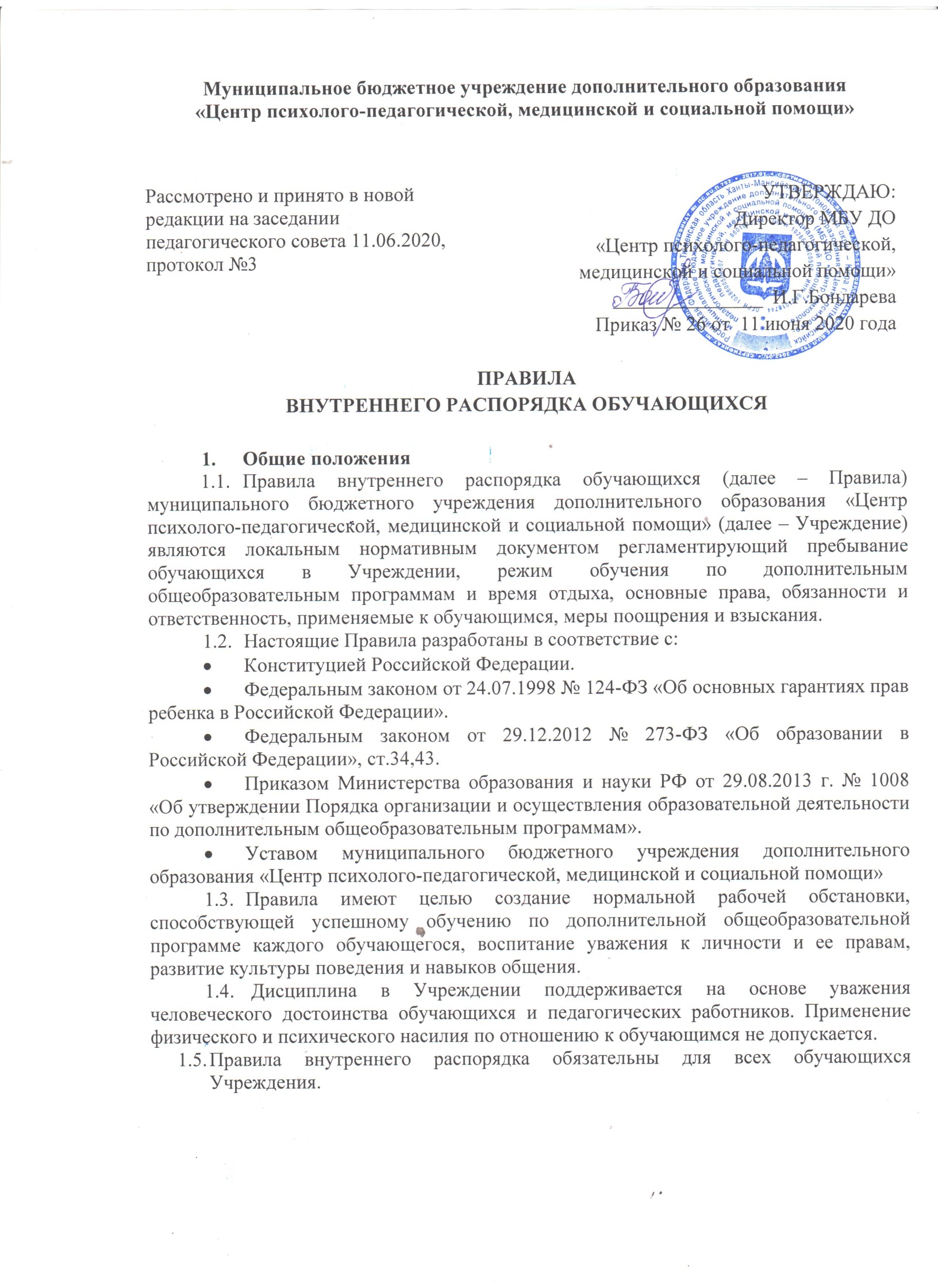 Режим работы, время отдыхаУчреждение организует работу с детьми в течение учебного года.Учебный год в Учреждении начинается 01 сентября и заканчивается 31 мая. Комплектование списка для групповых и индивидуальных коррекционно-развивающих занятий осуществляется до 30 сентября, по результатам комплексного психолого-педагогического обследования, заключения ТПМПК (ППк).Психодиагностика, психоконсультирование, индивидуальные и групповые коррекционно-развивающие занятия в Учреждении проводятся с 09.00 до 17.00 часов  ( вторник до 18.00 ч.)Индивидуальные и групповые коррекционно-развивающие занятия в Учреждении проводятся по расписанию в соответствии с учебным планом дополнительной общеобразовательной программы и календарно-тематическим планированием.Расписание  индивидуальных и групповых коррекционно-развивающих занятий в Учреждении составляется для создания наиболее благоприятного режима труда и отдыха обучающихся администрацией учреждения, по представлению педагогических работников с учетом пожеланий обучающихся, родителей (законных представителей) несовершеннолетних учащихся и возрастных особенностей обучающихся, с рекомендациями санитарно-эпидемиологических правил и нормативов.Изменение расписания производится только с согласия администрации учреждения и оформляется документально.Продолжительность занятий  регламентируется Уставом и годовым календарным графиком Учреждения. Кратность занятий в неделю и их продолжительность выстраивается в соответствии с рекомендациями санитарно-эпидемиологических правил и нормативов.Расписание занятий обучающихся составляется с учётом расписаний занятий общеобразовательных организаций и с учётом индивидуальных особенностей реализуемых дополнительных общеобразовательных программ.Занятия в Учреждении проводятся с понедельника по субботу, а также в каникулярный период.Зачисление детей на обучение по дополнительным общеобразовательным (общеразвивающим) программам коррекционно - развивающей направленности осуществляется на основании комплексного психолого-педагогического обследования, заключения  ПМПК (ППк), заявления и договора с родителями (законными представителями).Общие правила пребывания в УчрежденииЗанятия могут проводиться по группам, индивидуально.Обучающиеся приходят на занятия не позднее, чем за 10 минут до начала занятий и задерживаются после их окончания не более 10 минут. Это время отведено на подготовку кабинета и приведение его в порядок до занятий и после их окончания с соблюдением санитарно-гигиенических норм.Обучающиеся должны иметь при себе сменную обувь. Если того требует дополнительная общеобразовательная программа, обучающиеся должны иметь специальную одежду и обувь.Во время занятий нельзя шуметь, отвлекаться самому и отвлекать других обучающихся посторонними разговорами, играми и другими, не относящимися к занятиям делами. Время занятий должно использоваться только для учебных целей.Обучающийся вправе покинуть кабинет только после того, как педагог объявит о перерыве или об окончании занятия (без особой необходимости).Обучающиеся не должны пропускать занятия без уважительных причин. В случае пропуска занятий обучающийся должен объяснить  педагогу причину отсутствия.Обучающиеся должны соблюдать требования техники безопасности и охраны труда, производственной санитарии, гигиены, противопожарной охраны, предусмотренные соответствующими правилами и инструкциями Учреждения.В случае пожара или других стихийных бедствий обучающиеся должны поступать согласно утвержденному плану эвакуации и согласно инструкции правил пожарной безопасности.В целях предупреждения несчастных случаев, обучающиеся должны строго выполняться общие и специальные предписания по технике безопасности, охране жизни и здоровья обучающихся, действующие в Учреждении.Права и обязанности участников образовательных отношений4.1. 	Права и обязанности обучающихсяОбучающиеся имеют право:на выбор дополнительной общеобразовательной программы (общеразвивающей), реализуемой Учреждением;каждый обучающийся имеет право заниматься в нескольких клубах, менять их;на предоставление условий для обучения с учетом особенностей их психофизического развития и состояния здоровья;на уважение человеческого достоинства, защиту от всех форм физического и психического насилия, оскорбления личности, охрану жизни и здоровья;на свободу совести, информации, свободное выражение собственных взглядов и убеждений;на плановые перерывы при получении образования для отдыха и иных социальных целей в соответствии с законодательством об образовании и календарным учебным графиком Учреждения;на ознакомление с уставом, с лицензией на осуществление образовательной деятельности, с учебной документацией, другими документами, регламентирующими организацию и осуществление образовательной деятельности в Учреждении по дополнительным общеобразовательным  программам;на бесплатное пользование методическими материалами, средствами обучения и воспитания;на поощрение за успехи;на посещение по своему выбору мероприятий, которые проводятся в организации, осуществляющей образовательную деятельность, и не предусмотрены учебным планом, в порядке, установленном локальными нормативными актами. Привлечение обучающихся без их согласия и несовершеннолетних обучающихся без согласия их родителей (законных представителей) к труду, не предусмотренному образовательной программой, запрещается. Обучающиеся обязаны:добросовестно осваивать дополнительную общеобразовательную программу, выполнять индивидуальный учебный план (если таковой предусмотрен общеобразовательной программой), в том числе посещать предусмотренные учебным планом Учреждения или учебным планом дополнительной общеобразовательной программы, учебные занятия, в соответствии с  индивидуальными возможностями и способностями ;выполнять требования устава Учреждения, настоящих Правил;заботиться о сохранении и об укреплении своего здоровья, стремиться к нравственному, духовному и физическому развитию и самосовершенствованию;уважать честь и достоинство других обучающихся и работников Учреждения, не создавать препятствий для получения образования другими обучающимися;бережно относиться к имуществу Учреждения.4.2. 	Права и обязанности родителей (законных представителей) обучающихся.4.2.1. Родители (законные представители) обучающихся имеют право:на выбор дополнительной общеобразовательной программы, реализуемой Учреждением;знакомиться с уставом Учреждения, лицензией на осуществление образовательной деятельности, с учебно-программной документацией и другими документами, регламентирующими организацию и осуществление образовательной деятельности по дополнительным общеобразовательным программам (общеразвивающим);знакомиться с содержанием дополнительных общеобразовательных программ, психолого-педагогическим маршрутом сопровождения, используемыми методами и приёмами, образовательными технологиями, а также с результатами освоения дополнительной общеобразовательной программы своих детей;защищать права и законные интересы обучающихся.4.2.2. Родители (законные представители) обучающихся обязаны:соблюдать правила внутреннего распорядка для обучающихся в Учреждении, требования локальных нормативных актов, которые устанавливают режим занятий обучающихся, порядок регламентации образовательных отношений между Учреждением и обучающимися и (или) их родителями (законными представителями) и оформления возникновения, приостановления и прекращения этих отношений;уважать честь и достоинство обучающихся и работников Учреждения.4.3. 	Права и обязанности Учреждения.4.3.1. Учреждение имеет право:на выбор и реализацию дополнительных общеобразовательных программ, определение их содержания, выбор учебно-методического обеспечения, образовательных технологий;осуществлять текущий контроль освоения дополнительных общеобразовательных программ;использовать и совершенствовать методы и приёмы, образовательные технологиипоощрять обучающихся за особые успехи в освоении дополнительной общеобразовательной программы, активное участие в деятельности Учреждения;устанавливать требования к одежде обучающихся, если это предусмотрено реализацией дополнительной общеобразовательной программой;содействовать деятельности Родительского комитета (законных представителей), осуществляемой в Учреждении;вести диагностическую, коррекционную, консультационную, просветительскую деятельность, деятельность в сфере охраны здоровья граждан не противоречащую целям создания Учреждения деятельность;разрабатывать и принимать настоящие Правила и требовать их соблюдения обучающимися. Учреждение обязано:обеспечивать реализацию в полном объеме дополнительных общеобразовательных программ, соответствие качества подготовки обучающихся установленным требованиям, соответствие применяемых форм, средств, методов возрастным, психофизическим особенностям, склонностям, способностям, интересам и потребностям обучающихся;создавать безопасные условия;предоставлять обучающимся право бесплатного пользования учебно-методическими материалами;соблюдать права и свободы обучающихся, родителей (законных представителей).Поощрения и меры дисциплинарного взыскания.За успехи устанавливаются следующие виды поощрений: объявление благодарности обучающемуся; направление благодарственного письма родителям (законным представителям) обучающегося; награждение дипломом.Поощрение объявляется приказом директора Учреждения и доводится до сведения участников образовательных отношений.Процедура применения поощрений.Объявление благодарности обучающемуся, объявление благодарности законным представителям обучающегося, могут применять все педагогические работники Учреждения. Награждение дипломом может осуществляться администрацией Учреждения по представлению педагогов за особые успехи, достигнутые обучающимся на внутриучрежденческом уровне.За неисполнение или нарушение устава Учреждения, осуществляющего образовательную деятельность, правил внутреннего распорядка и иных локальных нормативных актов по вопросам организации и осуществления образовательной деятельности к обучающимся могут быть применены меры дисциплинарного взыскания – замечание.Замечание, как меры воспитательного характера представляют собой действия администрации Учреждения, ее педагогических работников, направленные на разъяснение недопустимости нарушения правил поведения в Учреждении, осознание обучающимся пагубности совершенных им действий, воспитание личных качеств обучающегося и соблюдение дисциплины.За каждый дисциплинарный проступок может быть применено только одно дисциплинарное взыскание.Меры дисциплинарного взыскания не применяются к обучающимся с ограниченными возможностями здоровья (с задержкой психического развития и различными формами умственной отсталости).Не допускается применение мер дисциплинарного взыскания к обучающимся во время их болезни.Применению дисциплинарного взыскания предшествует дисциплинарное расследование, осуществляемое на основании письменного обращения к директору Учреждения того или иного участника образовательных отношений. При получении письменного заявления о совершении обучающимся дисциплинарного проступка директор в течение трех рабочих дней передает его в комиссию по урегулированию споров между участниками образовательных отношений, создаваемую его приказом в начале каждого учебного года. Комиссия в своей деятельности руководствуется соответствующим Положением. В случае признания обучающегося виновным в совершении дисциплинарного проступка комиссией выносится решение о применении к нему соответствующего дисциплинарного взыскания. Дисциплинарное взыскание на основании решения комиссии объявляется приказом директора. С приказом обучающийся и его родители (законные представители) знакомятся под роспись в течение трех учебных дней со дня издания, не считая времени отсутствия обучающегося в Учреждении. Отказ обучающегося, его родителей (законных представителей) ознакомиться с указанным приказом под роспись оформляется соответствующим актом. Обучающийся и (или) его родители (законные представители) вправе обжаловать в комиссию по урегулированию споров между участниками образовательных отношений меры дисциплинарного взыскания и их применение.Отчисление оформляется приказом директора Учреждения и доводится до сведения обучающегося и его родителей (законных представителей).Обучающийся, родители (законные представители) обучающегося вправе обжаловать в комиссию по урегулированию споров между участниками образовательных отношений меры дисциплинарного взыскания и их применение к учащемуся.Если в течение года со дня применения меры дисциплинарного взыскания к обучающемуся не будет применена новая мера дисциплинарного взыскания, то он считается не имеющим меры дисциплинарного взыскания.Директор Учреждения имеет право снять меру дисциплинарного взыскания до истечения года со дня ее применения по собственной инициативе, просьбе самого обучающегося, его родителей (законных представителей), ходатайству Управляющего совета.Защита прав обучающихсяВ целях защиты своих прав обучающиеся и их законные представители самостоятельно или через своих представителей вправе: направлять в органы управления обращения о нарушении и (или) ущемлении ее работниками прав, свобод и социальных гарантий учащихся; обращаться в комиссию по урегулированию споров между участниками образовательных отношений; использовать не запрещенные законодательством РФ иные способы защиты своих прав и законных интересов. Заключительное положение:            7.1. Настоящие правила обязательны для всех обучающихся в Учреждении.